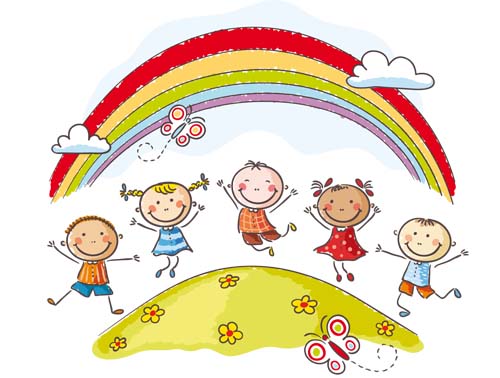  RELIGIONE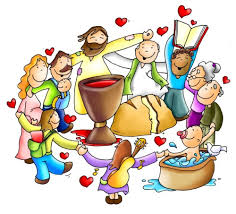 N.B.: Per la Religione Cattolica gli OA, per ogni ordine e grado di scuola, scaturiscono da ambiti tematici già di per sé verticali, cosi come da accordo CEI-MIUR,  ne è conseguenza il fatto che la divisione degli stessi (OA) per classe deve considerarsi puramente indicativa e flessibile, dato che ogni obiettivo può essere ripreso più volte nel corso degli anni.CLASSE PRIMACLASSE PRIMACLASSE PRIMACLASSE PRIMATRAGUARDI per lo sviluppo delle competenze al termine della classe primaTRAGUARDI per lo sviluppo delle competenze al termine della classe primaOBIETTIVI di apprendimentoCONTENUTIAL’ALUNNO RIFLETTE SU DIO CREATORE E PADRE, SUGLI ELEMENTI FONDAMENTALI DELLA VITA DI GESÙ E SA COLLEGARE I CONTENUTI PRINCIPALI DEL SUO INSEGNAMENTO ALLE TRADIZIONI DELL’AMBIENTE IN CUI VIVE, RICONOSCE IL SIGNIFICATO CRISTIANO DEL NATALE E DELLA PASQUA TRAENDONE MOTIVO PER INTERROGARSI SUL VALORE DI TALI FESTIVITÀ NELL’ESPERIENZA PERSONALE, FAMILIARE E SOCIALE.A1Scoprire che per la religione cristiana Dio è Creatore, Padre e che fin dalle origini ha stabilito un’alleanza con l’uomo.A1I segni religiosi nell’ambiente che ci circonda. Il mondo: realtà meravigliosa.Dio Creatore.Il rispetto della natura.Tutti siamo fratelli, perché figli dello stesso Padre.AL’ALUNNO RIFLETTE SU DIO CREATORE E PADRE, SUGLI ELEMENTI FONDAMENTALI DELLA VITA DI GESÙ E SA COLLEGARE I CONTENUTI PRINCIPALI DEL SUO INSEGNAMENTO ALLE TRADIZIONI DELL’AMBIENTE IN CUI VIVE, RICONOSCE IL SIGNIFICATO CRISTIANO DEL NATALE E DELLA PASQUA TRAENDONE MOTIVO PER INTERROGARSI SUL VALORE DI TALI FESTIVITÀ NELL’ESPERIENZA PERSONALE, FAMILIARE E SOCIALE.A2Conoscere Gesù di Nazareth come Emmanuele e Messia crocifisso e risorto e come tale testimoniato dai cristiani.A2L’ambiente in cui è vissuto Gesù: la Palestina.I primi amici di Gesù. Gesù si rivolge ai deboli e ai sofferenti.Le Parabole cuore del messaggio cristiano. Chiesa: famiglia di Cristiani.AL’ALUNNO RIFLETTE SU DIO CREATORE E PADRE, SUGLI ELEMENTI FONDAMENTALI DELLA VITA DI GESÙ E SA COLLEGARE I CONTENUTI PRINCIPALI DEL SUO INSEGNAMENTO ALLE TRADIZIONI DELL’AMBIENTE IN CUI VIVE, RICONOSCE IL SIGNIFICATO CRISTIANO DEL NATALE E DELLA PASQUA TRAENDONE MOTIVO PER INTERROGARSI SUL VALORE DI TALI FESTIVITÀ NELL’ESPERIENZA PERSONALE, FAMILIARE E SOCIALE.A3Riconoscere i segni cristiani del Natale e della Pasqua, nell’ambiente, nelle celebrazioni e nella pietà popolare.A3Natale: festa della nascita di Gesù, dono di Dio agli uomini.I simboli pasquali. La settimana Santa.CLASSE SECONDACLASSE SECONDACLASSE SECONDACLASSE SECONDATRAGUARDI per lo sviluppo delle competenze al termine della classe secondaTRAGUARDI per lo sviluppo delle competenze al termine della classe secondaOBIETTIVI di apprendimentoCONTENUTIAL’ALUNNO SI CONFRONTA CON LA PROPRIA ESPERIENZA RELIGIOSA E DISTINGUE LA SPECIFICITÀ DELLA PROPOSTA DI SALVEZZA DEL CRISTIANESIMO; IDENTIFICA NELLA CHIESA LA COMUNITÀ DI COLORO CHE CREDONO IN GESÙ CRISTO E SI IMPEGNANO PER METTERE IN PRATICA IL SUO INSEGNAMENTO; COGLIE IL SIGNIFICATO DEI SACRAMENTI E SI INTERROGA SUL VALORE CHE ESSI HANNO NELLA VITA DEI CRISTIANI.A1Individuare i tratti essenziali della Chiesa e della sua missione.A1Lo Spirito Santo: inizio della vita cristiana. Chiesa: comunità che accoglie il messaggio di Gesù.Battesimo: nuova vita in Cristo.AL’ALUNNO SI CONFRONTA CON LA PROPRIA ESPERIENZA RELIGIOSA E DISTINGUE LA SPECIFICITÀ DELLA PROPOSTA DI SALVEZZA DEL CRISTIANESIMO; IDENTIFICA NELLA CHIESA LA COMUNITÀ DI COLORO CHE CREDONO IN GESÙ CRISTO E SI IMPEGNANO PER METTERE IN PRATICA IL SUO INSEGNAMENTO; COGLIE IL SIGNIFICATO DEI SACRAMENTI E SI INTERROGA SUL VALORE CHE ESSI HANNO NELLA VITA DEI CRISTIANI.A2Riconoscere la preghiera come dialogo tra l’uomo e Dio, evidenziando nella preghiera cristiana la specificità del “Padre Nostro”.A2Preghiera: l’uomo comunica con Dio. Padre Nostro: così l’uomo si rivolge a Dio.AL’ALUNNO SI CONFRONTA CON LA PROPRIA ESPERIENZA RELIGIOSA E DISTINGUE LA SPECIFICITÀ DELLA PROPOSTA DI SALVEZZA DEL CRISTIANESIMO; IDENTIFICA NELLA CHIESA LA COMUNITÀ DI COLORO CHE CREDONO IN GESÙ CRISTO E SI IMPEGNANO PER METTERE IN PRATICA IL SUO INSEGNAMENTO; COGLIE IL SIGNIFICATO DEI SACRAMENTI E SI INTERROGA SUL VALORE CHE ESSI HANNO NELLA VITA DEI CRISTIANI.A3Riconoscere l’impegno della comunità cristiana nel porre alla base della convivenza umana la giustizia e la carità.A3Guardo il mondo con gli occhi del cuore.Il comportamento degli uomini ha portato alla “rottura” dell’amicizia con Dio.Dio perdona e promette un Salvatore. L’amicizia: sentimento fondamentale per un rapporto con Dio e fra gli uomini.Natale: festa d’amore e di solidarietà. Gesù ha tanti amici.Pasqua: culmine dell’amore di Dio per gli uomini.CLASSE TERZACLASSE TERZACLASSE TERZACLASSE TERZATRAGUARDI per lo sviluppo delle competenze al termine della classe terzaTRAGUARDI per lo sviluppo delle competenze al termine della classe terzaOBIETTIVI di apprendimentoCONTENUTIAL’ALUNNO RICONOSCE NELLA BIBBIA, LIBRO SACRO PER EBREI E CRISTIANI, UN DOCUMENTO FONDAMENTALE DELLA CULTURA OCCIDENTALE, DISTINGUENDOLA DA ALTRE TIPOLOGIE DI TESTI, TRA CUI QUELLI DI ALTRE RELIGIONI; IDENTIFICA LE CARATTERISTICHE ESSENZIALI DI UN BRANO BIBLICO; SA FARSI ACCOMPAGNARE NELL’ANALISI DELLE PAGINE A LUI PIÙ ACCESSIBILI PER COLLEGARLE ALLA PROPRIA ESPERIENZA.A1Ascoltare, leggere e saper riferire circa alcune pagine bibliche fondamentali, tra cui i racconti della creazione, le vicende e le figure principali del popolo di Israele, gli episodi chiave dei racconti evangelici e degli Atti degli Apostoli.A1Tutto ha un’origine e un’evoluzione. Dio: origine e compimento di ogni cosa. La religione fornisce domande di senso dell’uomo.Le figure principali del popolo ebraico: Abramo, Mosè … .La Pasqua ebraica.AL’ALUNNO RICONOSCE NELLA BIBBIA, LIBRO SACRO PER EBREI E CRISTIANI, UN DOCUMENTO FONDAMENTALE DELLA CULTURA OCCIDENTALE, DISTINGUENDOLA DA ALTRE TIPOLOGIE DI TESTI, TRA CUI QUELLI DI ALTRE RELIGIONI; IDENTIFICA LE CARATTERISTICHE ESSENZIALI DI UN BRANO BIBLICO; SA FARSI ACCOMPAGNARE NELL’ANALISI DELLE PAGINE A LUI PIÙ ACCESSIBILI PER COLLEGARLE ALLA PROPRIA ESPERIENZA.A2Conoscere la struttura e la composizione della Bibbia.A2La Bibbia e i testi sacri di altre religioni parlano dell’origine del mondo.Tutti i popoli antichi esprimono la loro religiosità.BL’ALUNNO SI CONFRONTA CON LA PROPRIA ESPERIENZA RELIGIOSA E DISTINGUE LA SPECIFICITÀ DELLA PROPOSTA DI SALVEZZA DEL CRISTIANESIMO; IDENTIFICA NELLA CHIESA LA COMUNITÀ DI COLORO CHE CREDONO IN GESÙ CRISTO E SI IMPEGNANO PER METTERE IN PRATICA IL SUO INSEGNAMENTO; COGLIE IL SIGNIFICATO DEI SACRAMENTI E SI INTERROGA SUL VALORE CHE ESSI HANNO NELLA VITA DEI CRISTIANI.B1Conoscere il significato di gesti e segni liturgici propri della religione cattolica (modi di pregare, di celebrare, ecc.).B2La Messa nelle prime comunità cristiane.I Sacramenti: segni efficaci della presenza di Dio nella nostra vita.I riti religiosi.BL’ALUNNO SI CONFRONTA CON LA PROPRIA ESPERIENZA RELIGIOSA E DISTINGUE LA SPECIFICITÀ DELLA PROPOSTA DI SALVEZZA DEL CRISTIANESIMO; IDENTIFICA NELLA CHIESA LA COMUNITÀ DI COLORO CHE CREDONO IN GESÙ CRISTO E SI IMPEGNANO PER METTERE IN PRATICA IL SUO INSEGNAMENTO; COGLIE IL SIGNIFICATO DEI SACRAMENTI E SI INTERROGA SUL VALORE CHE ESSI HANNO NELLA VITA DEI CRISTIANI.B2Riconoscere che la morale cristiana si fonda sul comandamento dell’amore di Dio e del prossimo come insegnato da Gesù.B2Attualità del messaggio delle parabole.Il Credo apostolico: fondamento di vita e di fede. Il comandamento dell’amore di Dio e del prossimo.CLASSE QUARTACLASSE QUARTACLASSE QUARTACLASSE QUARTATRAGUARDI per lo sviluppo delle competenze al termine della classe quartaTRAGUARDI per lo sviluppo delle competenze al termine della classe quartaOBIETTIVI di apprendimentoCONTENUTIAL’ALUNNO RIFLETTE SU DIO CREATORE E PADRE, SUGLI ELEMENTI FONDAMENTALI DELLA VITA DI GESÙ E SA COLLEGARE I CONTENUTI PRINCIPALI DEL SUO INSEGNAMENTO ALLE TRADIZIONI DELL’AMBIENTE IN CUI VIVE, RICONOSCE IL SIGNIFICATO CRISTIANO DEL NATALE E DELLA PASQUA TRAENDONE MOTIVO PER INTERROGARSI SUL VALORE DI TALI FESTIVITÀ NELL’ESPERIENZA PERSONALE, FAMILIARE E SOCIALE.A1Intendere il senso religioso del Natale e della Pasqua, a partire dalle narrazioni evangeliche e dalla vita della Chiesa.A1Il Natale e la Pasqua nei Vangeli e nella tradizione.AL’ALUNNO RIFLETTE SU DIO CREATORE E PADRE, SUGLI ELEMENTI FONDAMENTALI DELLA VITA DI GESÙ E SA COLLEGARE I CONTENUTI PRINCIPALI DEL SUO INSEGNAMENTO ALLE TRADIZIONI DELL’AMBIENTE IN CUI VIVE, RICONOSCE IL SIGNIFICATO CRISTIANO DEL NATALE E DELLA PASQUA TRAENDONE MOTIVO PER INTERROGARSI SUL VALORE DI TALI FESTIVITÀ NELL’ESPERIENZA PERSONALE, FAMILIARE E SOCIALE.A2Riconoscere nella vita e negli insegnamenti di Gesù proposte di scelte responsabili, in vista di un personale progetto di vita.A2L’incontro con Gesù cambia la vita: Zaccheo.AL’ALUNNO RIFLETTE SU DIO CREATORE E PADRE, SUGLI ELEMENTI FONDAMENTALI DELLA VITA DI GESÙ E SA COLLEGARE I CONTENUTI PRINCIPALI DEL SUO INSEGNAMENTO ALLE TRADIZIONI DELL’AMBIENTE IN CUI VIVE, RICONOSCE IL SIGNIFICATO CRISTIANO DEL NATALE E DELLA PASQUA TRAENDONE MOTIVO PER INTERROGARSI SUL VALORE DI TALI FESTIVITÀ NELL’ESPERIENZA PERSONALE, FAMILIARE E SOCIALE.A3Riconoscere il valore del silenzio come “luogo” di incontro con se stessi, con l’altro, con Dio.A3Il silenzio di Maria. Guardo dentro di me, mi conosco e accolgo l’altro.BL’ALUNNO RICONOSCE CHE LA BIBBIA È IL LIBRO SACRO PER CRISTIANI ED EBREI E DOCUMENTO FONDAMENTALE DELLA NOSTRA CULTURA, SAPENDOLA DISTINGUERE DA ALTRE TIPOLOGIE DI TESTI, TRA CUI QUELLI DI ALTRE RELIGIONI; IDENTIFICA LE CARATTERISTICHE ESSENZIALI DI UN BRANO BIBLICO, SA FARSI ACCOMPAGNARE NELL’ANALISI DELLE PAGINE A LUI PIÙ ACCESSIBILI, PER COLLEGARLE ALLA PROPRIA ESPERIENZA.B1Confrontare la Bibbia con i testi sacri delle altre religioni.B1Principali tappe della formazione della Bibbia. Analisi delle caratteristiche fondamentali di altri testi sacri (Corano).BL’ALUNNO RICONOSCE CHE LA BIBBIA È IL LIBRO SACRO PER CRISTIANI ED EBREI E DOCUMENTO FONDAMENTALE DELLA NOSTRA CULTURA, SAPENDOLA DISTINGUERE DA ALTRE TIPOLOGIE DI TESTI, TRA CUI QUELLI DI ALTRE RELIGIONI; IDENTIFICA LE CARATTERISTICHE ESSENZIALI DI UN BRANO BIBLICO, SA FARSI ACCOMPAGNARE NELL’ANALISI DELLE PAGINE A LUI PIÙ ACCESSIBILI, PER COLLEGARLE ALLA PROPRIA ESPERIENZA.B2Leggere direttamente pagine bibliche ed evangeliche, riconoscendone il genere letterario e individuandone il messaggio principale.B2Struttura e origine della Bibbia. Il linguaggio biblico.I generi letterari della Bibbia.BL’ALUNNO RICONOSCE CHE LA BIBBIA È IL LIBRO SACRO PER CRISTIANI ED EBREI E DOCUMENTO FONDAMENTALE DELLA NOSTRA CULTURA, SAPENDOLA DISTINGUERE DA ALTRE TIPOLOGIE DI TESTI, TRA CUI QUELLI DI ALTRE RELIGIONI; IDENTIFICA LE CARATTERISTICHE ESSENZIALI DI UN BRANO BIBLICO, SA FARSI ACCOMPAGNARE NELL’ANALISI DELLE PAGINE A LUI PIÙ ACCESSIBILI, PER COLLEGARLE ALLA PROPRIA ESPERIENZA.B3Ricostruire le tappe fondamentali della vita di Gesù, nel contesto storico, sociale, politico e religioso del tempo, a partire dai Vangeli.B3Aspetti politici e religiosi della Palestina al tempo di Gesù.Le classi sociali al tempo di Gesù. I gruppi religiosi al tempo di Gesù. La terra di Gesù: la Palestina.CL’ALUNNO CONFRONTA CON LA PROPRIA ESPERIENZA RELIGIOSA E DISTINGUE LA SPECIFICITÀ DELLA PROPOSTA DI SALVEZZA DEL CRISTIANESIMO; IDENTIFICA NELLA CHIESA LA COMUNITÀ DI COLORO CHE CREDONO IN GESÙ CRISTO E SI IMPEGNA PER METTERE IN PRATICA IL SUO INSEGNAMENTO; COGLIE IL SIGNIFICATO DEI SACRAMENTI E SI INTERROGA SUL VALORE CHE ESSI HANNO NELLA VITA DEI CRISTIANI.C1Sapere che per la religione cristiana Gesù è il Signore, che rivela all’uomo il volto del Padre e annuncia il Regno di Dio con parole e azioni.C1Il messaggio di Gesù attraverso parole e azioni. I miracoli: segni d’amore.Gli apostoli prima e dopo la resurrezione di Gesù.Gli ultimi giorni della vita di Gesù. Le apparizioni di Gesù.La diffusione del messaggio di Gesù. Paolo apostolo delle genti.I missionari accolgono il messaggio di Gesù e lo diffondono.CLASSE QUINTACLASSE QUINTACLASSE QUINTACLASSE QUINTATRAGUARDI per lo sviluppo delle competenze al termine della classe quintaTRAGUARDI per lo sviluppo delle competenze al termine della classe quintaOBIETTIVI di apprendimentoCONTENUTIAL’ALUNNO RICONOSCE CHE LA BIBBIA È IL LIBRO SACRO PER CRISTIANI ED EBREI E DOCUMENTO FONDAMENTALE DELLA NOSTRA CULTURA, SAPENDOLA DISTINGUERE DA ALTRE TIPOLOGIE DI TESTI, TRA CUI QUELLI DI ALTRE RELIGIONI; IDENTIFICA LE CARATTERISTICHE ESSENZIALI DI UN BRANO BIBLICO, SA FARSI ACCOMPAGNARE NELL’ANALISI DELLE PAGINE A LUI PIÙ ACCESSIBILI, PER COLLEGARLE ALLA PROPRIA ESPERIENZA.A1Decodificare i principali significati dell’iconografia cristiana.A1Molti artisti interpretano la vita di Gesù.I simboli religiosi: codici dell’iconografia cristiana.Il movimento ecumenico: unità dei cristiani.AL’ALUNNO RICONOSCE CHE LA BIBBIA È IL LIBRO SACRO PER CRISTIANI ED EBREI E DOCUMENTO FONDAMENTALE DELLA NOSTRA CULTURA, SAPENDOLA DISTINGUERE DA ALTRE TIPOLOGIE DI TESTI, TRA CUI QUELLI DI ALTRE RELIGIONI; IDENTIFICA LE CARATTERISTICHE ESSENZIALI DI UN BRANO BIBLICO, SA FARSI ACCOMPAGNARE NELL’ANALISI DELLE PAGINE A LUI PIÙ ACCESSIBILI, PER COLLEGARLE ALLA PROPRIA ESPERIENZA.A2Scoprire la risposta della Bibbia alle domande di senso dell’uomo e confrontarla con quella delle principali religioni non cristiane.A2Elementi fondamentali delle religioni del mondo. Caratteristiche comuni tra le religioni.L’importanza del dialogo interreligioso.BL’ALUNNO SI CONFRONTA CON LA PROPRIA ESPERIENZA RELIGIOSA E DISTINGUE LA SPECIFICITÀ DELLA PROPOSTA DI SALVEZZA DEL CRISTIANESIMO; IDENTIFICA NELLA CHIESA LA COMUNITÀ DI COLORO CHE CREDONO IN GESÙ CRISTO E SI IMPEGNANO PER METTERE IN PRATICA IL SUO INSEGNAMENTO; COGLIE IL SIGNIFICATO DEI SACRAMENTI E SI INTERROGA SUL VALORE CHE ESSI HANNO NELLA VITA DEI CRISTIANI.B1Descrivere i contenuti principali del credo cattolico.B1Il Credo: parole e atto di fede.Elementi fondamentali del Credo apostolico.BL’ALUNNO SI CONFRONTA CON LA PROPRIA ESPERIENZA RELIGIOSA E DISTINGUE LA SPECIFICITÀ DELLA PROPOSTA DI SALVEZZA DEL CRISTIANESIMO; IDENTIFICA NELLA CHIESA LA COMUNITÀ DI COLORO CHE CREDONO IN GESÙ CRISTO E SI IMPEGNANO PER METTERE IN PRATICA IL SUO INSEGNAMENTO; COGLIE IL SIGNIFICATO DEI SACRAMENTI E SI INTERROGA SUL VALORE CHE ESSI HANNO NELLA VITA DEI CRISTIANI.B2Cogliere il significato dei sacramenti nella tradizione della chiesa, come segni della salvezza di Gesù e azione dello Spirito Santo.B2I Sacramenti: tra storia e fede.Lo Spirito Santo agisce nella Chiesa Attraverso i Sacramenti.BL’ALUNNO SI CONFRONTA CON LA PROPRIA ESPERIENZA RELIGIOSA E DISTINGUE LA SPECIFICITÀ DELLA PROPOSTA DI SALVEZZA DEL CRISTIANESIMO; IDENTIFICA NELLA CHIESA LA COMUNITÀ DI COLORO CHE CREDONO IN GESÙ CRISTO E SI IMPEGNANO PER METTERE IN PRATICA IL SUO INSEGNAMENTO; COGLIE IL SIGNIFICATO DEI SACRAMENTI E SI INTERROGA SUL VALORE CHE ESSI HANNO NELLA VITA DEI CRISTIANI.B3Conoscere le origini e lo sviluppo del cristianesimo e delle altre grandi religioni, individuando gli aspetti più importanti del dialogo interreligioso.B3Maria nelle Chiese non cattoliche. Religioni a confronto sulla vita dei santi.BL’ALUNNO SI CONFRONTA CON LA PROPRIA ESPERIENZA RELIGIOSA E DISTINGUE LA SPECIFICITÀ DELLA PROPOSTA DI SALVEZZA DEL CRISTIANESIMO; IDENTIFICA NELLA CHIESA LA COMUNITÀ DI COLORO CHE CREDONO IN GESÙ CRISTO E SI IMPEGNANO PER METTERE IN PRATICA IL SUO INSEGNAMENTO; COGLIE IL SIGNIFICATO DEI SACRAMENTI E SI INTERROGA SUL VALORE CHE ESSI HANNO NELLA VITA DEI CRISTIANI.B4Individuare significative espressioni d’arte cristiana ( a partire da quelle presenti nel territorio), per rilevare come la fede sia stata interpretata e comunicata dagli artisti nel corso dei secoli.B4Testimonianze grafico pittoriche dei primi cristiani.Il Natale e la Pasqua nell’arte.Messaggio di fede di alcuni artisti nel corso dei secoli.BL’ALUNNO SI CONFRONTA CON LA PROPRIA ESPERIENZA RELIGIOSA E DISTINGUE LA SPECIFICITÀ DELLA PROPOSTA DI SALVEZZA DEL CRISTIANESIMO; IDENTIFICA NELLA CHIESA LA COMUNITÀ DI COLORO CHE CREDONO IN GESÙ CRISTO E SI IMPEGNANO PER METTERE IN PRATICA IL SUO INSEGNAMENTO; COGLIE IL SIGNIFICATO DEI SACRAMENTI E SI INTERROGA SUL VALORE CHE ESSI HANNO NELLA VITA DEI CRISTIANI.B5Rendersi conto che la comunità ecclesiale esprime, attraverso vocazioni e ministeri differenti, la propria fede e il proprio servizio all’uomo.B5I missionari: la fede si diffonde nel mondo. Il messaggio di Gesù nella Chiesa: la gerarchia ecclesiastica.La vocazione: vita di fede e di missione.B6Riconoscere avvenimenti, persone e strutture fondamentali della Chiesa cattolica sin dalle origini e metterli a confronto con quelli delle altre confessioni cristiane evidenziando le prospettive del cammino ecumenico.B6Origine della comunità cristiana. Ecumenismo. Dialogo interreligioso.B7Saper attingere informazioni sulla religione cattolica anche nella vita dei santi e in Maria, la madre di Gesù.B7La figura di Maria e dei santi nel Cristianesimo. I martiri di ieri e di oggi.